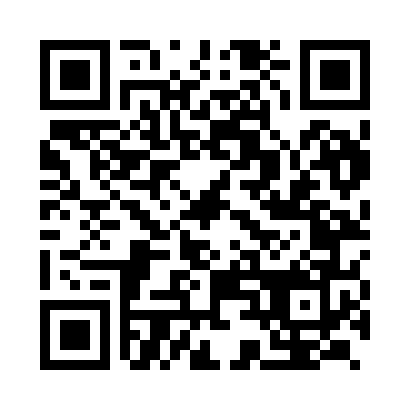 Prayer times for Kottayam, Kerala, IndiaWed 1 May 2024 - Fri 31 May 2024High Latitude Method: One Seventh RulePrayer Calculation Method: University of Islamic SciencesAsar Calculation Method: HanafiPrayer times provided by https://www.salahtimes.comDateDayFajrSunriseDhuhrAsrMaghribIsha1Wed4:546:0712:214:456:357:482Thu4:546:0712:214:456:357:483Fri4:536:0612:214:466:357:494Sat4:536:0612:214:466:357:495Sun4:526:0612:214:466:367:496Mon4:526:0512:214:466:367:497Tue4:516:0512:204:466:367:508Wed4:516:0512:204:476:367:509Thu4:516:0512:204:476:367:5010Fri4:506:0412:204:476:367:5111Sat4:506:0412:204:476:377:5112Sun4:506:0412:204:476:377:5113Mon4:496:0412:204:486:377:5114Tue4:496:0412:204:486:377:5215Wed4:496:0312:204:486:377:5216Thu4:486:0312:204:486:377:5217Fri4:486:0312:204:496:387:5318Sat4:486:0312:204:496:387:5319Sun4:486:0312:204:496:387:5320Mon4:476:0312:204:496:387:5421Tue4:476:0312:214:506:397:5422Wed4:476:0312:214:506:397:5423Thu4:476:0212:214:506:397:5524Fri4:476:0212:214:506:397:5525Sat4:466:0212:214:516:397:5526Sun4:466:0212:214:516:407:5627Mon4:466:0212:214:516:407:5628Tue4:466:0212:214:516:407:5729Wed4:466:0212:214:526:417:5730Thu4:466:0212:224:526:417:5731Fri4:466:0212:224:526:417:58